Burbank Real Estate Professionals Statementhttp://sites.google.com/site/nocelltowerinourneighborhood/home/decreased-real-estate-value/burbank-real-estate-professionals-statementBurbank Real Estate Professionals StatementHere is a copy of the professional opinion/statement signed by 27 Burbank real estate professionals on how the proposed cell tower at Brace Canyon park would affect property values, local businesses and the City; submitted to our City Council, Planning Board, City Manager, City Clerk and other city officials in our Residential Report on June 18, 2010:Note:  The above is the text on the web page.  The following paragraph is mine. As elected officials (the City Council) and staff for the City of Elk Grove this petition gives good reason to believe that the permitting of Close Proximity Microwave Radiation Antennas (CPMRAs) in Elk Grove will have the same effect; namely, it will lower house values.  This is a logical conclusion.  There is no reason to believe that it won’t.  I have recommended that the City do a survey of Elk Grove realtors to ask them this question.  So far the City has not done that.  Unless the City does that and the survey reveals that Elk Grove realtors think that CPMRAs will NOT lower house values it is only logical to conclude that they will.  Mark Graham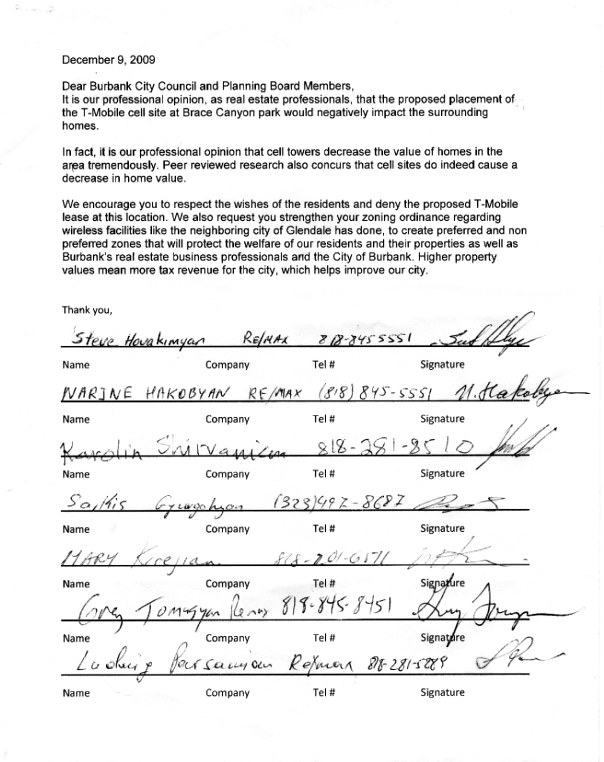 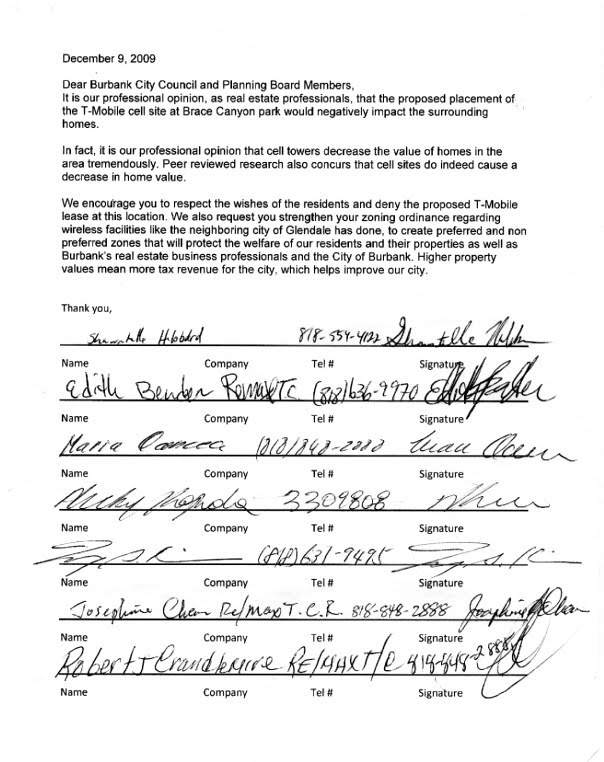 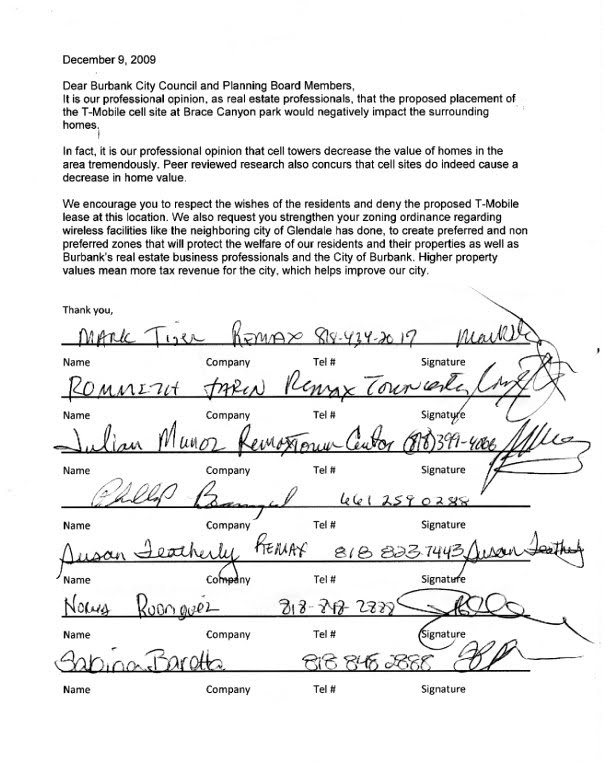 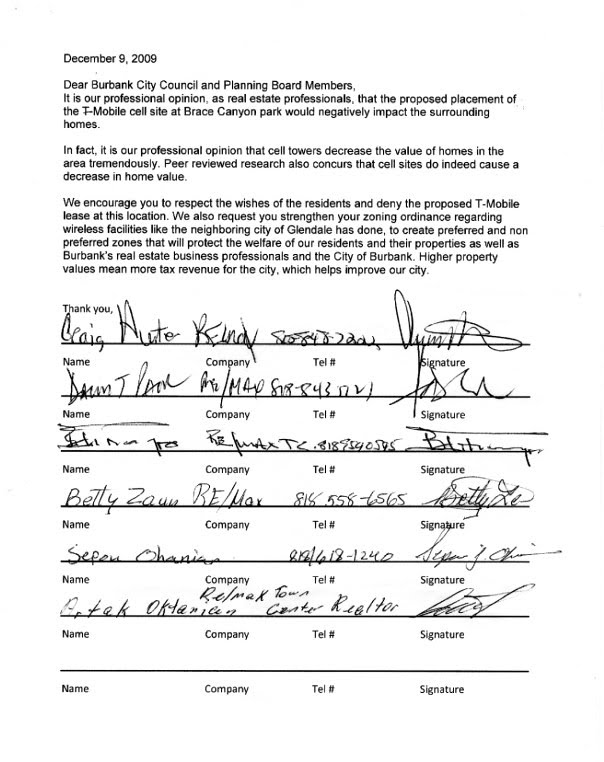 